JELOVNIK SKOLSKE KUHINJE ZA STUDENI 2023. GODINEOD 02.11. DO 03.11.2023.ČETVRTAK: sendvič sa salamom i sirom i čajPETAK: panirani oslić, pire brokula i kruhOD 06.11. DO 10.11.2023.PONEDJELJAK: dukatela mliječni namaz, kruh i mlijekoUTORAK: juneći gulaš, tijesto i kruhSRIJEDA: đuveđ s rižom, kruh i salataČETVRTAK: pašta-šuta, kruh i choco-locoPETAK: grah i ječam s kobasicama i kruhOD 13.11. DO 17.11.2023.PONEDJELJAK: hot-dog i jogurtUTORAK: pileći zabatak u umaku od povrća, riža i kruhSRIJEDA: bolonjez, kruh i voćeČETVRTAK: rižoto s mesom i povrćem i kruhPETAK: panirani riblji štapići, blitva i kruhOD 20.11. DO 24.11.2023.PONEDJELJAK: džem, maslac, kruh, kakao i voćeUTORAK: mesne okruglice, pire krumpir i kruhSRIJEDA: piletina u bijelom umaku, tijesto i kruhČETVRTAK: teleći saft, riža, kruh i salataPETAK: grah i kupus sa slaninom i kruhOD 27.11. DO 30.11.2023.PONEDJELJAK: pašteta, kruh, čaj i puding sa šlagomUTORAK: bolonjez i kruhSRIJEDA: sekeli gulaš, pire krumpir i kruhČETVRTAK: tjestenina carbonara, salata i kruhPETAK: panirani oslić, krumpir salata i kruhNAPOMENA: MOGUĆE SU PROMJENE JELOVNIKA TIJEKOM MJESECA.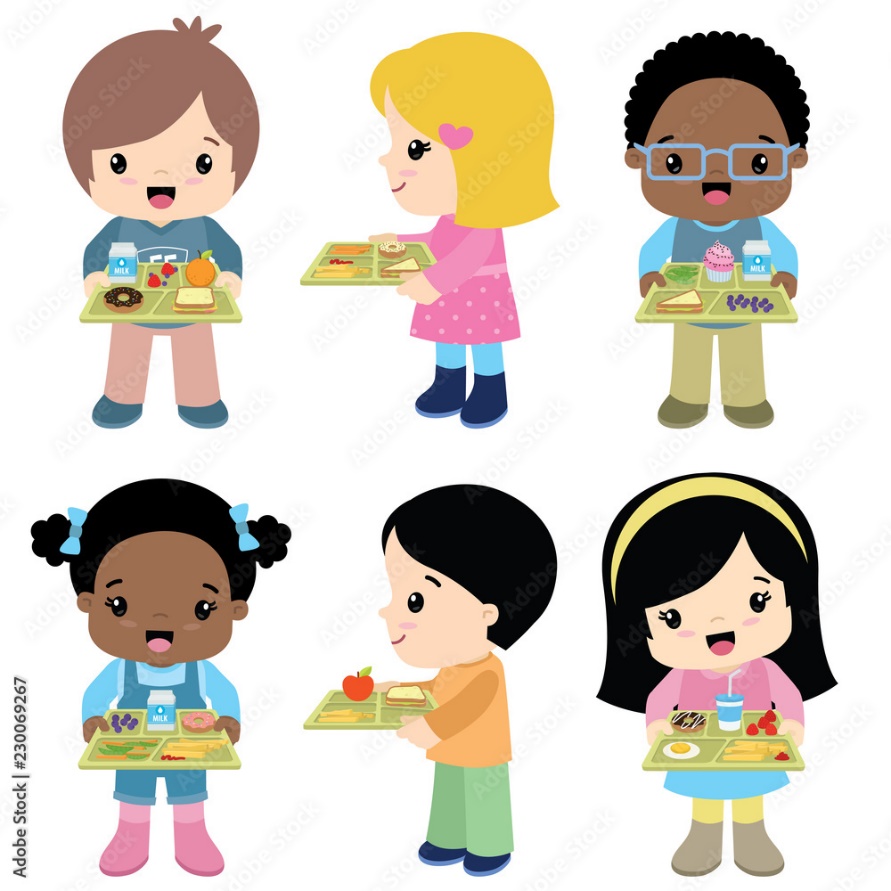 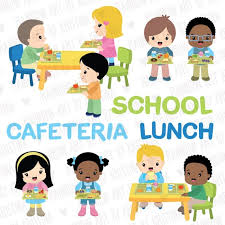 